Document de séance<NoDocSe>B9-0086/2020</NoDocSe><Date>{24/01/2020}24.1.2020</Date><TitreType>PROPOSITION DE RÉSOLUTION</TitreType><TitreRecueil>déposée conformément à l’article 143 du règlement intérieur</TitreRecueil><Titre>sur les ressortissants européens en Syrie</Titre><Depute>Thierry Mariani</Depute>B9-0086/2020Proposition de résolution du Parlement européen sur les ressortissants européens en SyrieLe Parlement européen,–	vu l’article 8 du traité sur l’Union européenne,–	vu l’article 20, paragraphe 2, point c), du traité sur le fonctionnement de l’Union européenne relatif à la protection diplomatique ou consulaire dans un pays tiers,–	vu l’article 143 de son règlement intérieur;A.	considérant que la Turquie a été maintenue dans l’Union pour la Méditerranée malgré ses récentes provocations à l’égard de la paix internationale et des États membres de l’Union européenne;B.	considérant qu’après des années de conflit, il convient d’en venir à une attitude réaliste quant au gouvernement légal de Syrie;1.	regrette la fermeture de nombreuses représentations diplomatiques d’États membres en Syrie;2.	admet que les sanctions internationales frappant la Syrie pèsent sur le quotidien de citoyens possédant la nationalité d’États membres de l’Union européenne;3.	admet que cette situation est particulièrement dangereuse pour les femmes et les enfants qui ne bénéficient que de protections consulaires ou diplomatiques partielles;4.	incite la Commission européenne à travailler dans le sens d’une restauration des relations diplomatiques avec la Syrie;5.	exhorte le Service européen pour l’action extérieure à cesser tout soutien aux embargos internationaux qui ont prouvé leur nocivité en Syrie, et au moins, à titre humanitaire, à l’embargo sur les produits médicaux.Parlement européen2019-2024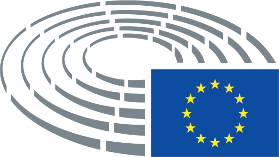 